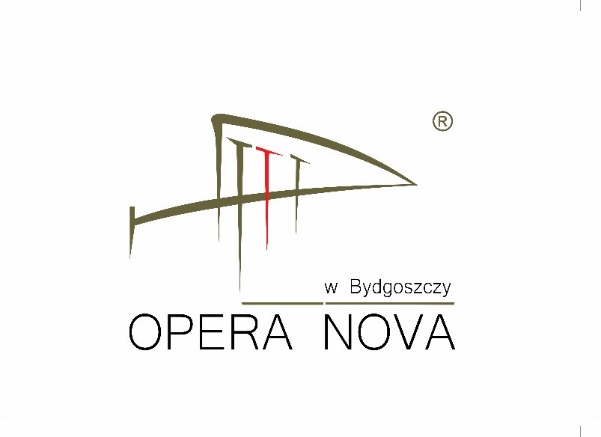 "Opera Nova sprzeda używany sprzęt elektro-akustyczny w postaci: korektorów graficznych, korektora tercjowego, miksera cyfrowego oraz stołu mikserskiego.Osoby zainteresowane proszone są o kontakt w nieprzekraczalnym terminie do dnia 09.04.2018 r. z kierownikiem pracowni akustycznej panem Adrianem Michalskim pod adresem e-mail:a.michalski@opera.bydgoszcz.pl."